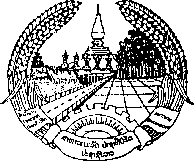    ສາທາລະນະລັດ ປະຊາທິປະໄຕ ປະຊາຊົນລາວ ສັນຕິພາບ ເອກະລາດ ປະຊາທິປະໄຕ ເອກະພາບ ວັດທະນະຖາວອນກະຊວງອຸດສາຫະກຳ ແລະ ການຄ້າ					                   ເລກທີ 1145/ອຄ.ກຄພນ						               ນະຄອນຫຼວງວຽງຈັນ, ວັນທີ 01 ທັນວາ 2021    ຂໍ້​ຕົກລົງວ່າດ້ວຍ ທຸລະກິດ​ການຈໍາໜ່າຍວັດຖຸມີຄ່າອີງ​ຕາມ ​ກົດໝາຍ​ວ່າ​ດ້ວຍ​ວິ​ສາ​ຫະກິດ​ ສະບັບ​ເລກທີ 46/ສພຊ, ລົງ​ວັນ​ທີ 26 ທັນວາ 2013;ອີງ​ຕາມ​ ກົດ​ໝາຍວ່າ​ດ້ວຍການ​ຕ້ານສະ​ກັດ​ກັ້ນ​ການ​ຟອກ​ເງິນ ແລະ ການ​ສະ​ໜອງ​ທຶນ​ໃຫ້​ແກ່​ການ​ກໍ່​ການ​ຮ້າຍ ສະ​ບັບເລກ​ທີ 50/ສ​ພ​ຊ, ລົງ​ວັນ​ທີ 21 ກໍ​ລະ​ກົດ 2014; ອີງຕາມ ກົດໝາຍວ່າດ້ວຍການຄຸ້ມຄອງເງິນຕາຕ່າງປະເທດ ສະບັບເລກທີ 55/ສພຊ, ລົງວັນ​ທີ 22 ທັນວາ 2014; ອີງຕາມ ດໍາລັດວ່າດ້ວຍການຈັດຕັ້ງ ແລະ ການເຄື່ອນໄຫວ  ຂອງກະຊວງອຸດສາຫະກໍາ ແລະ ການຄ້າສະບັບເລກທີ 604/ນຍ, ລົງວັນທີ 15 ຕຸລາ 2021;ອີງຕາມ ໜັງສືສະເໜີຂອງກົມການຄ້າພາຍໃນ ສະບັບເລກທີ 0711/ກຄພນ, ລົງວັນທີ 08 ຕຸລາ 2021.ລັດຖະມົນຕີ ​ກະຊວງ​ອຸດສາຫະກຳ ​ແລະ ການ​ຄ້າ ອອກ​ຂໍ້​ຕົກລົງ:ບົດບັນຍັດ​ທົ່ວ​ໄປຈຸດປະສົງ ຂໍ້​ຕົກລົງສະບັບນີ້ ກຳນົດ​​ຫຼັກການ, ລະບຽບ​ການ ແລະ ມາດ​ຕະ​ການກ່ຽວກັບການຄຸ້ມຄອງ, ຕິດຕາມ ແລະ ກວດກາການເຄື່ອນໄຫວຂອງທຸ​ລະ​ກິດການຈຳໜ່າຍວັດຖຸມີຄ່າ​ ເພື່ອເຮັດໃຫ້ທຸລະກິດດັ່ງກ່າວດໍາເນີນຢ່າງຖືກຕ້ອງ ສອດຄ່ອງກັບກົດໝາຍ ແລະ ລະບຽບການຂອງ ສປປ ລາວ ພ້ອມດ້ວຍຫຼັກການຂອງພາກພື້ນ ແລະ ສາ​ກົນ ແນໃສ່ການຕ້ານ ແລະ ສະກັດກັ້ນການ​ຟອກ​ເງິນ ແລະ ການ​ສະ​ໜອງ​ທຶນ​ໃຫ້​ແກ່​ການ​ກໍ່​ການ​ຮ້າຍ,    ປົກ​ປ້ອງ​ສິດ ແລະ ຜົນ​ປະ​ໂຫຍ​ດຂອງ​ຜູ້​ດໍາເນີນທຸລະກິດ, ຜູ້ຊົມໃຊ້ ແລະ ຜົນ​ປະ​ໂຫຍ​ດຂອງ​ລັດ ປະກອບສ່ວນເຂົ້າໃນການພັດທະນາເສດຖະກິດ-ສັງຄົມຂອງຊາດ.ທຸລະກິດການຈຳໜ່າຍວັດຖຸມີຄ່າທຸ​ລະ​ກິດການຈຳໜ່າຍວັດຖຸມີຄ່າ ​​ແມ່ນທຸລະກິດການຊື້-ຂາຍ ແລະ ແລກປ່ຽນວັດຖຸມີຄ່າ ໂດຍຊື້ຈາກຜູ້ດຳເນີນທຸລະກິດນຳເຂົ້າ ຫຼື  ຜູ້ຜະລິດ ຢູ່ພາຍໃນ ສປປ ລາວ.ການອະທິບາຍຄຳສັບຄຳ​ສັບ ​ທີ່​ນຳ​ໃຊ້​ໃນ​ຂໍ້​ຕົກລົງ​ສະບັບ​ນີ້ ມີ​ຄວາມ​ໝາຍ ​ດັ່ງ​ນີ້: ວັດຖຸມີຄ່າ ໝາຍເຖິງ ວັດ​ຖຸ ແລະ ສິ່ງ​ຂອງ​​ທີ່ມີຄ່າເຊັ່​ນ: ເງິນ ແລະ ຄໍາທີ່ເປັນຮູບປະພັນ, ເພັດ, ໄຂ່​ມຸກ, ແກ້ວ​ປະ​ເສີດ, ຄຳ​ຂາວ ແລະ ເຄື່ອງ​ອື່ນໆ ​ທີ່​ເຮັດ​ດ້ວຍ​ໂລ​ຫ​ະ​ປະ​ເສີດ ​ຕາມ​ລະ​ຫັດອັດຕາພາສີ​​ (HS Code) 7102, 7103, 7104, 7110, 7111, 7113, 7114, 7115 ແລະ 7116 ​ຍົກ​ເວັ້ນ​ຄຳແທ່ງ, ຄຳເມັດ, ເງິນແທ່ງ ແລະ ເງິນເມັດທີ່ບໍ່​ເປັນ​ຮູບ​ປະ​ພັນ; ໃບອະນຸຍາດດຳເນີນທຸລະກິດ ໝາຍເຖິງ ເອກະສານຢັ້ງຢືນສິດ ແລະ ພັນທະ  ໃນການດຳເນີນທຸ​ລະ​ກິດການຈຳໜ່າຍວັດຖຸມີຄ່າ​  ທີ່ຂະແໜງການອຸດສາຫະກຳ ແລະ ການຄ້າ ອອກໃຫ້ຫົວໜ່ວຍທຸລະກິດ ທີ່ດຳເນີນທຸລະກິດຈໍາໜ່າຍວັດຖຸມີຄ່າ ຢູ່ ສປປ ລາວ;     ຜູ້ຮັບຜົນປະໂຫຍດທີ່ແທ້ຈິງ ໝາຍເຖິງ ບຸກຄົນຜູ້ທີ່ໄດ້ຮັບຜົນປະໂຫຍດສຸດທ້າຍ ຈາກການເຄື່ອນ ໄຫວທຸລະກິດ, ກິດຈະກໍາ ຫຼື ທຸລະກໍາໃດໜຶ່ງ ກ່ຽວກັບ ການດຳເນີນທຸລະກິດຈຳໜ່າຍວັດຖຸມີຄ່າ  ລວມທັງຜູ້ມີອຳນາດໃນການຄວບຄຸມ ການດຳເນີນທຸລະກິດຈຳໜ່າຍວັດຖຸມີຄ່າ.ຂອບເຂດການນຳໃຊ້ຂໍ້ຕົກລົງສະບັບນີ້ນຳໃຊ້ ສຳ​ລັບບຸກຄົນ, ນິຕິບຸກຄົນ ທັງພາຍໃນ ແລະ ຕ່າງປະເທດ ທີ່​ເຄື່ອນໄຫວດຳເນີນທຸລະກິດຈຳໜ່າຍວັດຖຸມີຄ່າ ຢູ່ ສປປ ລາວ.ໝວດທີ 2ການດຳເນີນທຸລະກິດ​ການຈໍາໜ່າຍວັດຖຸມີຄ່າ​ເງື່ອນໄຂການດຳເນີນທຸລະກິດການຈຳໜ່າຍວັດຖຸມີຄ່າ​ການດຳ​ເນີນ​ທຸ​ລະ​ກິດການຈຳໜ່າຍວັດຖຸມີຄ່າ​​ ​ຕ້ອງ​ມີ​ເງື່ອນ​ໄຂ​ດັ່ງ​​ນີ້:ມີໃບ​ທະ​ບຽນ​ວິ​ສາ​ຫະ​ກິດ;ມີໃບອະນຸຍາດດຳເນີນທຸລະກິດການຈຳໜ່າຍວັດຖຸມີຄ່າ​;ມີເປີດບັນຊີເງິນຝາກຢູ່ທະນາຄານທຸລະກິດ ຕາມກົດໝາຍ ແລະ ລະບຽບການທີ່ກ່ຽວຂ້ອງກຳນົດ; ມີທຶນສະໜອງແກ່ການດໍາເນີນທຸລະກິດໂດຍມີແຫຼ່ງທີ່ມາຢ່າງຈະແຈ້ງ ແລະ ຕ້ອງມີເງິນຝາກຢູ່ໃນບັນຊີທະນາຄານ ຢ່າງໜ້ອຍ 30% ຂອງທຶນຈົດທະບຽນ;ສໍາລັບການລົງທຶນຂອງຕ່າງປະເທດ ຕ້ອງມີທຶນຈົດທະບຽນຕາມເງື່ອນໄຂທີ່​ໄດ້​ກຳນົດ​ໄວ້​ໃນນິຕິກຳ ກ່ຽວກັບ ທຸລະ​ກິດການຈໍາໜ່າຍສິນຄ້າ, ກົດໝາຍ ແລະ ລະບຽບການທີ່ກ່ຽວຂ້ອງ ຂອງ ສປປ ລາວ;ຜູ້ດໍາເນີນທຸລະກິດ, ຄະ​ນະ​ອຳ​ນວຍ​ການ, ສະ​ມາ​ຊິກ​ສະ​ພາ​ບໍ​ລິ​ຫານ ແລະ ຜູ້ຖືຮຸ້ນຕ້ອງມີປະ​ຫວັດ​ຈະ​ແຈ້ງ ບໍ່ເຄີຍຖືກສານຕັດສິນລົງໂທດ ກ່ຽວກັບ ​ການ​ກະ​ທຳ​ຜິດ​ຕ​າມ​ທີ່​ກຳ​ນົດ​ໄວ້​ໃນ​ມາດ​ຕາ 8 ຂອງ​ກົດ​ໝາຍວ່າ​ດ້ວຍ​ການ​ຕ້ານສະ​ກັດ​ກັ້ນ​ການ​ຟອກ​ເງິນ ແລະ ສະ​ໜອງ​ທຶນ​ໃຫ້​ແກ່​ການກໍ່​ການ​ຮ້າຍ.ສຳລັບຫົວໜ່ວຍທຸລະກິດການຈຳໜ່າຍວັດຖຸມີຄ່າ ທີ່ໄດ້ຮັບການສ້າງຕັ້ງ ແລະ ເຄື່ອນໄຫວ ກ່ອນຂໍ້ຕົກລົງສະບັບນີ້ ຕ້ອງປັບປຸງໃຫ້ສອດຄ່ອງຕາມເງື່ອນໄຂ ທີ່ໄດ້ກຳນົດໄວ້ໃນມາດຕາ 5 ຂອງຂໍ້ຕົກລົງສະບັບນີ້ພາຍໃນກໍານົດ ສອງ ​ປີ ນັບແຕ່ວັນທີຂໍ້ຕົກລົງສະບັບນີ້ມີຜົນບັງຄັບໃຊ້ເປັນຕົ້ນໄປ.ການປະກອບເອກະສານເພື່ອຂໍໃບອະນຸຍາດດຳເນີນທຸລະກິດການຈຳໜ່າຍວັດຖຸມີຄ່າການສະເໜີຂໍ​ໃບອະ​ນຸ​ຍາດ​ດຳເນີນທຸລະກິດການຈຳໜ່າຍວັດຖຸມີຄ່າ ໃຫ້ປະ​ກອບ​ເອກະສານສະເໜີ​ຕໍ່ ພະແນກອຸດສາຫະກໍາ ແລະ ການຄ້າແຂວງ, ນະຄອນຫຼວງ ຫຼື ຫ້ອງການອຸດສາຫະກຳ ແລະ ການຄ້າ ເມືອງ, ນະຄອນ ດັ່ງນີ້:  ໃບຄຳຮ້ອງ ຕາມແບບພິມທີ່ ກົມການຄ້າພາຍໃນ ໄດ້ກຳນົດ;  ສໍາເນົາໃບທະບຽນວິສາຫະກິດ ແລະ ສໍາເນົາຊຸດຄໍາຮ້ອງແຈ້ງຂຶ້ນທະບຽນວິສາຫະກິດ;  ເອກະສານລາຍງານການເຄື່ອນໄຫວບັນຊີທາງການເງິນຂອງຜູ້ດຳເນີນທຸລະກິດ ຫຼື  ຂາຮຸ້ນ ໄລຍະ  ສາມສິບ ວັນ ຍ້ອນຫຼັງ ແລະ ໜັງສືຢັ້ງຢືນຖານະການເງິນ ຈາກທະນາຄານທຸລະກິດ ທີ່ສ້າງຕັ້ງຢູ່ ສປປ ລາວ; ໃບແຈ້ງໂທດຂອງຜູ້ດຳເນີນທຸລະກິດ, ຄະນະບໍລິຫານ, ສະມາຊິກສະພາບໍລິຫານ ແລະ ຂາຮຸ້ນ ຕາມເງື່ອນໄຂທີ່ກຳນົດໃນຂໍ້ 6 ມາດຕາ 5 ຂອງຂໍ້ຕົກລົງສະບັບນີ້.ການພິຈາລະນາອອກໃບອະນຸຍາດດຳເນີນທຸລະກິດການຈຳໜ່າຍວັດຖຸມີຄ່າພາຍຫຼັງ​ທີ່ໄດ້​ຮັບ​ເອ​ກະ​ສານ​ຄົບຖ້ວນ ແລະ ຖືກຕ້ອງຕາມທີ່ກຳນົດໄວ້ໃນມາດຕາ 6 ຂອງຂໍ້ຕົກລົງສະບັບນີ້ພະແນກອຸດສາຫະກຳ ແລະ ການຄ້າ ແຂວງ, ນະຄອນຫຼວງ ຫຼື ຫ້ອງການອຸດສາຫະກໍາ ແລະ ການຄ້າເມືອງ, ນະຄອນ ຕ້ອງພິຈາລະນາອອກ​ໃບອະ​ນຸຍ​າດ​ດຳ​ເນີນ​ທຸ​ລະ​ກິດ ພາຍໃນ ສາມ​ວັນ ລັດຖະການ ນັບແຕ່ວັນໄດ້ຮັບເອກະສານ.ໃນກໍລະນີເອກະສານບໍ່ຄົບຖ້ວນ ຫຼື ບໍ່ຖືກຕ້ອງ ແມ່ນໃຫ້ແຈ້ງຜູ້ສະເໜີທັນທີເພື່ອນໍາໄປປັບປຸງແກ້ໄຂ.ໃນກໍລະນີບໍ່​ສາ​ມາດ​ອອກໃບອະ​ນຸຍ​າດ​ດັ່ງ​ກ່າວ ​ຕ້ອງແຈ້ງເຫດ​ຜົນເປັນລາຍລັກອັກສອນພາຍໃນ​ ສອງວັນ ລັດຖະການນັບແຕ່ວັນໄດ້ຮັບເອກະສານ.ອາຍຸ, ການຕໍ່ອາຍຸ ແລະ ການດັດແກ້ເນື້ອໃນໃບອະນຸຍາດດໍາເນີນທຸລະກິດການຈຳໜ່າຍວັດຖຸມີຄ່າໃບອະນຸຍາດດຳເນີນທຸລະກິດການຈຳໜ່າຍວັດຖຸມີຄ່າ​ ມີ​ອາ​ຍຸ​ການ​ນຳ​ໃຊ້  ຫ້າປີ ແລະ ສາມາດ​ຕໍ່ອາຍຸ​ໄດ້ ໂດຍປະກອບເອກະສານສະເໜີຂໍຕໍ່ອາຍຸກ່ອນວັນໝົດອາຍຸ ສາມສິບ ວັນ. ການຕໍ່ອາຍຸ ແລະ ການດັດແກ້ເນື້ອໃນໃບອະນຸຍາດດຳເນີນທຸລະກິດໃຫ້ປະ​ກອບເອກະສານສະເໜີຕໍ່​ ພະແນກອຸດສາຫະກໍາ ແລະ ການຄ້າແຂວງ, ນະຄອນຫຼວງ ຫຼື ຫ້ອງການອຸດສາຫະກຳ ແລະ ການຄ້າເມືອງ, ນະຄອນ ດັ່ງ​ນີ້: ຄໍາຮ້ອງ ຕາມແບບພິມທີ່ ກົມການຄ້າພາຍໃນ ໄດ້ກໍານົດ; ໃບ​ອະ​ນຸ​ຍາ​ດ​ດຳ​ເນີນ​ທຸ​ລະ​ກິດການຈໍາໜ່າຍວັດຖຸມີຄ່າ ສະ​ບັບຕົ້ນ; ໃບຢັ້ງຢືນການມອບພັນທະອາກອນປີຜ່ານມາ.ການໂຈະ ແລະ ການຍົກເລີກໃບອະນຸຍາດດຳເນີນທຸລະກິດການຈຳໜ່າຍວັດຖຸມີຄ່າໃບ​ອະ​ນຸ​ຍາດດໍາເນີນທຸລະກິດການຈຳໜ່າຍວັດຖຸ​ມີຄ່າ​ ຈະຖືກໂຈະ ແລະ ຍົກເລີກ​ ໃນ​ກໍລະນີ ​ດັ່ງນີ້:  ຜູ້ດໍາເນີນທຸລະກິດບໍ່ປະຕິບັດ​ພັນ​ທະຕາມທີ່​ກຳ​ນົດ​ໄວ້​ໃນມາດຕາ 11 ຂອງຂໍ້ຕົກລົງສະບັບນີ້; ຜູ້ດຳເນີນທຸລະກິດສະ​ເໜີ​ຢຸດ​ເຊົາການດຳ​ເນີນ​ທຸ​ລະ​ກິດດ້ວຍຄວາມສະໝັກໃຈ; ມີ​ຄຳ​ຕັດ​ສິນ​ຂອງ​ສານ​ປະ​ຊາ​ຊົນໃຫ້​ລົ້ມ​ລະ​ລາຍ ຫຼື ໃຫ້ຢຸດເຊົາການດຳເນີນທຸລະກິດ ຕາມກົດໝາຍ ແລະ ລະບຽບການ.ໝວດທີ 3ສິດ ແລະ ພັນທະຂອງຜູ້ດຳເນີນທຸລະກິດການຈຳໜ່າຍວັດຖຸມີຄ່າ​ ສິດຂອງຜູ້ດຳເນີນທຸລະກິດການຈຳໜ່າຍວັດຖຸມີຄ່າ​	ຜູ້ທີ່ໄດ້ຮັບອະນຸຍາດດຳ​ເນີນ​ທຸ​ລະ​ກິດການຈຳໜ່າຍວັດຖຸມີຄ່າ ​ມີສິດດັ່ງນີ້: ຊື້, ຂາຍວັດຖຸມີຄ່າ ​ຕາມທີ່ໄດ້ຮັບອະນຸຍາດ ໃນໃບອະນຸຍາດດຳເນີນທຸລະກິດ;  ສ້າງຕັ້ງສາຂາ ຫຼື ຕົວແທນຈໍາໜ່າຍ ຕາມທີ່ກໍານົດໄວ້ໃນກົດໝາຍ ແລະ ລະບຽບການ; ສະເໜີ ຫຼື ຮ້ອງຂໍຄວາມເປັນທໍາ ໃນການແຂ່ງຂັນທາງທຸລະກິດທີ່ບໍ່ເປັນທໍາ; ສະເໜີຂໍຕໍ່ອາຍຸ, ດັດແກ້ເນື້ອໃນ ຫຼື ຍົກ​ເລີກ ໃບອະນຸຍາດດຳ​ເນີນ​ທຸ​ລະ​ກິດ​; ສະເໜີສ້າງຕັ້ງສະມາຄົມ ກ່ຽວກັບທຸລະກິດການຈຳໜ່າຍວັດຖຸມີຄ່າ ຫຼື ເປັນສະມາຊິກສະມາຄົມດັ່ງ ກ່າວ ລວມທັງການເຂົ້າຮ່ວມສະມາຄົມ ຫຼື ກຸ່ມທຸລະກິດທາງການຄ້າ ທີ່ກໍານົດໄວ້ໃນກົດໝາຍ ແລະ ລະບຽບການ; ໄດ້​ຮັບ​ສິດ​ອື່ນ​ຕາມ​ທີ່​ໄດ້​ກໍາ​ນົດ​ໄວ້​ໃນ​ກົດໝາຍ ​ແລະ ລະບຽບການ​ຂອງ ສປປ ລາວ.​ພັນທະຂອງຜູ້ດຳເນີນທຸລະກິດການຈຳໜ່າຍວັດຖຸມີຄ່າ​	ຜູ້ທີ່ໄດ້ຮັບອະນຸຍາດດຳ​ເນີນ​ທຸ​ລະ​ກິດການຈຳໜ່າຍວັດຖຸມີຄ່າ ​ມີ​ພັນທະ ​ດັ່ງ​ນີ້:  ແຈ້ງເສຍອາກອນ ​ແລະ ພັນທະ​ອື່ນຕາມ​ກົດໝາຍ ​ແລະ ລະບຽບການ​ ຂອງ ສປປ ລາວ;ສະໜອງແຜນດຳເນີນທຸລະກິດປະຈຳປີ​ ພາຍໃນ ເກົ້າສິບວັນ ນັບແຕ່ວັນທີອອກ​ໃບ​ອະ​ນຸ​ຍາດ​ດຳ​ເນີນ​ທຸ​ລະ​ກິດຈຳໜ່າຍວັດຖຸມີຄ່າ ຕາມແບບພິມທີ່ກົມການຄ້າພາຍໃນໄດ້ກຳນົດ; ສ້າງຂໍ້ກຳນົດ ຫຼື ກົດ​ລະບຽບພາຍໃນ ກ່ຽວກັບການຕ້ານສະກັດ​ກັ້ນການຟອກເງິນ ແລະ ການສະ  ໜອງທຶນໃຫ້ແກ່ການກໍ່ການຮ້າຍ;ສະຫຼຸບ ແລະ ລາຍ​ງານສະຖິຕິການ​ຊື້-ຂາຍຕົວ​ຈິງ ສົ່ງໃຫ້ພະແນກອຸດສາຫະກຳ ແລະ ການຄ້າ ແຂວງ,ນະຄອນຫຼວງ ຫຼື ຫ້ອງການອຸດສາຫະກຳ ແລະ ການຄ້າ ເມືອງ, ນະຄອນ. ບົດສະຫຼຸບປະຈໍາຫົກເດືອນແມ່ນໃຫ້ສົ່ງກ່ອນ ວັນທີ 30 ພຶດສະພາ, ສ່ວນບົດສະຫຼຸບປະຈໍາປີ ໃຫ້ສົ່ງກ່ອນວັນທີ 30 ທັນວາ ຂອງທຸກໆປີ. ກົມການຄ້າພາຍໃນ ສ້າງແບບຟອມໃຫ້ບັນດາຫົວໜ່ວຍທຸລະກິດການຈຳໜ່າຍວັດຖຸມີຄ່າ ສັງລວມ ແລະ ລາຍງານເປັນເອກະພາບໃນຂອບເຂດທົ່ວປະເທດ;ເກັບ​ຮັກ​ສາ​ສຳ​ນວນ​ເອ​ກະ​ສານຄົບຊຸດ ກ່ຽວກັບ ການອະນຸຍາດດຳເນີນທຸລະກິດການຈຳໜ່າຍວັດຖຸມີ ຄ່າ ​ເຊັ່ນ: ຄຳຮ້ອງ, ໃບທະບຽນວິສາຫະກິດ, ເອກະສານລາຍງານການເຄື່ອນໄຫວບັນຊີທາງການເງິນ, ສັນຍາ ຫຼື ໃບຊື້-ຂາຍລະຫວ່າງຜູ້ຂາຍກັບຜູ້ຊື້, ເອກະສານເຊີນເຂົ້າຮ່ວມງານວາງສະແດງ ແລະ ເອ​ກະ​ສານ​ອື່ນໆ ​ທີ່​ກ່ຽວ​ຂ້ອງໃນ​ໄລ​ຍະເວລາ ຫ້າປີ;ເກັບ​ກຳສັງລວມ ແລະ ສະໜອງ​ຂໍ້​ມູນ​ລະ​ອຽດຂອງ​ລູກ​ຄ້າຕົນທີ່ຢູ່ພາຍໃນ ແລະ ຕ່າງປະເທດ​, ການເຮັດ​ທຸ​ລະ​ກຳ ຕາມ​ທີ່​ໄດ້​ກຳ​ນົດ​ໄວ້​ໃນ​ກົດ​ໝາຍວ່າ​ດ້ວຍ​ການ​ຕ້ານສະ​ກັດ​ກັ້ນ​ການ​ຟອກ​ເງິນ ແລະ ການ​ສະ​ໜອງ​ທຶນ​ໃຫ້​ແກ່​ການກໍ່​ການ​ຮ້າຍ ໃຫ້ພະແນກອຸດສາຫະກຳ ແລະ ການຄ້າ ແຂວງ, ນະຄອນຫຼວງ ຫຼື ຫ້ອງການອຸດສາຫະກຳ ແລະ ການຄ້າ ເມືອງ, ນະຄອນ ປະຈຳປີ ແລະ ເຈົ້າໜ້າທີ່ກ່ຽວຂ້ອງ ຕາມການຮ້ອງຂໍ;ກໍ​ລະ​ນີ​ມີ​ການ​ປ່ຽນ​ແປງ​ຜູ້​ດຳ​ເນີນ​ທຸ​ລະ​ກິດ, ຄະ​ນະ​ອຳ​ນວຍ​ການ, ສະ​ມາ​ຊິກ​ສະ​ພາ​ບໍ​ລິ​ຫານ ແລະຜູ້​ຖື​ຮຸ້ນຕ້ອງ​ສະ​ເໜີ​ມາ​ຍັງ​ ພະແນກອຸດສາຫະກຳ ແລະ ການຄ້າ ແຂວງ, ນະຄອນຫຼວງ ຫຼື ຫ້ອງການອຸດສາຫະກຳ ແລະ ການຄ້າ ເມືອງ, ນະຄອນ ທີ່ອອກໃບອະນຸຍາດດໍາເນີນທຸລະກິດ;ໃຫ້​ການ​ຮ່ວ​ມ​ມື​ໃນ​ການ​ຕິດ​ຕາມກວດ​ກາ ແລະ ສະ​ໜອງ​ຂໍ້​ມູນໃຫ້ ພະແນກອຸດສາຫະກຳ ແລະ ການຄ້າ ແຂວງ, ນະຄອນຫຼວງ ຫຼື ຫ້ອງການອຸດສາຫະກຳ ແລະ ການຄ້າ ເມືອງ, ນະຄອນ ແລະ ຂະແໜງການທີ່ກ່ຽວຂ້ອງອື່ນ ຕາມການສະເໜີ ຢ່າງບໍ່ມີເງື່ອນໄຂ;ສະແດງລາຄາຊື້-ຂາຍ ແລະ ກໍານົດລາຄາເກັບຊື້ຄືນ​ເປັນ​​ເງິນ​ກີບ ພ້ອມທັງລະບຸເງື່ອນໄຂຢ່າງລະອຽດຈະແຈ້ງ ໃນໃບສັນຍາຊື້-ຂາຍທຸກຄັ້ງ;ປະຕິບັດພັນທະ ຕາມທີ່ໄດ້ກຳນົດໄວ້ໃນກົດໝາຍ ວ່າດ້ວຍການຕ້ານສະກັດກັ້ນການຟອກເງິນ ແລະ ການສະໜອງທຶນໃຫ້ແກ່ການກໍ່ການຮ້າຍ ແລະ ພັນທະອື່ນ ຕາມກົດໝາຍ ແລະ ​ລະບຽບ​ການ​.ໝວດທີ 4ການຄຸ້ມຄອງທຸລະກິດຈຳໜ່າຍວັດຖຸມີຄ່າການຄຸ້ມຄອງທຸລະກິດການຈຳໜ່າຍວັດຖຸມີຄ່າການຄຸ້ມຄອງທຸລະກິດການຈຳໜ່າຍວັດຖຸມີຄ່າ ປະກອບມີ ສາມ ຂັ້ນ ດັ່ງນີ້:ຂັ້ນສູນກາງ ແມ່ນ ກົມການຄ້າພາຍໃນ;ຂັ້ນແຂວງ ແມ່ນ ພະແນກອຸດສາຫະກໍາ ແລະ ການຄ້າ ແຂວງ, ນະຄອນຫຼວງ;ຂັ້ນເມືອງ ແມ່ນ ຫ້ອງການອຸດສາຫະກຳ ແລະ ການຄ້າ ເມືອງ, ນະຄອນ.ສິດ ແລະ ໜ້າທີ່ຂອງກົມການຄ້າພາຍໃນກົມການຄ້າພາຍໃນມີສິດ ແລະ ໜ້າທີ່ດັ່ງນີ້:ຄົ້ນ​ຄວ້າ​ສ້າງ ​ແລະ ປັບປຸງນິຕິ​ກຳ ກ່ຽວກັບ ທຸລະກິດການຈຳໜ່າຍວັດຖຸມີຄ່າ  ​ເພື່ອ​ນໍາ​ສະ​ເໜີ​ຂັ້ນ​ເທິງ​ພິຈາລະນາ ໂດຍໃຫ້ສອດຄ່ອງກັບສົນທິສັນຍາ ແລະ ສັນຍາສາກົນ ທີ່ ສປປ ລາວ ເປັນພາຄີ ຫຼື ສະພາບການຂະຫຍາຍຕົວທາງເສດຖະກິດ ແລະ ສັງຄົມ ຂອງ ສປປ ລາວ;ເຜີຍແຜ່, ແນະນຳ ຂໍ້ຕົກລົງສະບັບນີ້ ພ້ອມດ້ວຍກົດໝາຍ ແລະ ລະບຽບການທີ່ກ່ຽວຂ້ອງ, ຂໍ້ມູນຂ່າວສານ ກ່ຽວກັບ ທຸລະ​ກິດ​ການຈຳໜ່າຍວັດຖຸມີຄ່າ ໃຫ້ສັງຄົມຮັບຊາບຢ່າງທົ່ວເຖິງ ໃນຂອບເຂດທົ່ວປະເທດ;ຊີ້ນຳ ພະແນກອຸດສາຫະກຳ ແລະ ການຄ້າ ແຂວງ, ນະຄອນຫຼວງ, ຫ້ອງການອຸດສາຫະກໍາ ແລະ ການຄ້າ ເມືອງ, ນະຄອນ ແລະ ປະສານພາກສ່ວນທີ່ກ່ຽວຂ້ອງ ເພື່ອຄຸ້ມຄອງ, ຕິດຕາມການເຄື່ອນໄຫວຂອງຫົວໜ່ວຍທຸລະກິດການຈຳໜ່າຍວັດຖຸມີຄ່າ ລວມ​ທັງຕິດ​ຕາມ, ສຶກສາອົບຮົມ, ກວດ​ກາການ​ປະ​ຕິ​ບັດສິດ ແລະ ພັນ​ທະ ຕາມ​ທີ່​ກຳ​ນົດ​ໄວ້​ໃນ​ກົດ​ໝາຍ​ວ່າ​ດ້ວຍ​ການ​ຕ້ານສະ​ກັດ​ກັ້ນການ​ຟອກ​ເງິນ ແລະ ການ​ສະ​ໜອງ​ທຶ​ນ​ໃຫ້ແກ່ການກໍ່​ການ​ຮ້າຍ ໃນຂອບເຂດທົ່ວປະເທດ; ກ່າວເຕືອນ ແລະ ນຳໃຊ້ມາດຕະການຕໍ່ຜູ້ລະເມີດ;ສະຫຼຸບ ແລະ ລາຍງານການຈັດຕັ້ງປະຕິບັດວຽກງານການຄຸ້ມຄອງການເຄື່ອນໄຫວ ຂອງທຸລະກິດການຈຳໜ່າຍວັດຖຸມີຄ່າ ໃຫ້ຂັ້ນເທິງຮັບຊາບຢ່າງເປັນປົກກະຕິ;ນຳໃຊ້ສິດ ແລະ ປະຕິບັດໜ້າທີ່ອື່ນ ຕາມທີ່ກຳນົດໄວ້ໃນກົດໝາຍ ແລະ ລະບຽບການ.ສິດ ແລະ ໜ້າທີ່ຂອງພະແນກອຸດສາຫະກຳ ແລະ ການຄ້າ ແຂວງ, ນະຄອນຫຼວງພະແນກອຸດສາຫະກຳ ແລະ ການຄ້າ ແຂວງ, ນະຄອນຫຼວງ ມີສິດ ແລະ ໜ້າທີ່ ດັ່ງນີ້:ເຜີຍແຜ່, ແນະນຳ ການຈັດຕັ້ງປະຕິບັດຂໍ້ຕົກລົງສະບັບນີ້ ພ້ອມດ້ວຍນະໂຍບາຍ, ກົດໝາຍ ແລະ ລະບຽບການອື່ນທີ່ກ່ຽວຂ້ອງ, ຂໍ້ມູນຂ່າວສານກ່ຽວກັບທຸລະກິດການຈຳໜ່າຍວັດຖຸມີຄ່າ ໃຫ້ສັງຄົມຮັບຊາບຢ່າງທົ່ວເຖິງໃນຂອບເຂດແຂວງ, ນະຄອນຫຼວງຂອງຕົນ;ຄຸ້ມຄອງ  ແລະ ຕິດຕາມກວດກາ ການເຄື່ອນໄຫວຂອງທຸລະກິດການຈຳໜ່າຍວັດຖຸມີຄ່າ ທີ່ສ້າງຕັ້ງຢູ່ແຂວງ, ນະຄອນຫຼວງ ໃນການປະຕິບັດພັນທະຂອງຕົນ ແລະ ເຄື່ອນໄຫວຖືກຕ້ອງຕາມກົດໝາຍ ແລະ ລະບຽບການ;  ຄົ້ນຄວ້າ ພິຈາລະນາ​​ ອອກ, ດັດແກ້ເນື້ອໃນ, ຕໍ່ອາຍຸ, ໂຈະ, ຖອນ, ລົບລ້າງ, ອອກຄືນໃໝ່​ ໃບອະນຸຍາດດໍາເນີນທຸລະກິດການຈໍາໜ່າຍວັດຖຸມີຄ່າ ທີ່ໄດ້ຂຶ້ນທະບຽນວິສາຫະກິດຢູ່ຂັ້ນສູນກາງ, ​ແຂວງ ຫຼືນະຄອນຫຼວງ ຂອງຕົນ;ກ່າວເຕືອນ, ສຶກສາອົບຮົມ ແລະ ໃຊ້ມາດຕະການຕໍ່ຜູ້ລະເມີດ;    ສະຫຼຸບ ແລະ ລາຍງານວຽກງານການຄຸ້ມຄອງການເຄື່ອນໄຫວ ຂອງທຸລະກິດການຈຳໜ່າຍວັດຖຸມີຄ່າທີ່ຕັ້ງຢູ່ແຂວງ, ນະຄອນຫຼວງ ໃຫ້ກົມການຄ້າພາຍໃນ ຢ່າງເປັນປົກກະຕິ;  ປະສານສົມທົບກັບຂະແໜງການກ່ຽວຂ້ອງ ໃນກໍລະນີພົບເຫັນຫົວໜ່ວຍທຸລະກິດຈໍາໜ່າຍວັດຖຸມີຄ່າ ເຄື່ອນໄຫວບໍ່ສອດຄ່ອງກັບກົດໝາຍ ແລະ ລະບຽບການຂອງ ສປປ ລາວ;ນຳໃຊ້ສິດ ແລະ ປະຕິບັດໜ້າທີ່ອື່ນ ຕາມການມອບໝາຍຂອງຂັ້ນເທິງ.ສິດ ແລະ ໜ້າທີ່ຂອງຫ້ອງການອຸດສາຫະກຳ ແລະ ການຄ້າ ເມືອງ, ນະຄອນຫ້ອງການອຸດສາຫະກໍາ ແລະ ການຄ້າ ເມືອງ, ນະຄອນ ມີສິດ ແລະ ໜ້າທີ່ ດັ່ງນີ້:ເຜີຍແຜ່, ແນະນຳ ການຈັດຕັ້ງປະຕິບັດຂໍ້ຕົກລົງສະບັບນີ້ ພ້ອມດ້ວຍນະໂຍບາຍ, ກົດໝາຍ ແລະລະບຽບການອື່ນທີ່ກ່ຽວຂ້ອງ, ຂໍ້ມູນຂ່າວສານ ກ່ຽວກັບ ທຸລະກິດການຈຳໜ່າຍວັດຖຸມີຄ່າ ໃນຂອບເຂດເມືອງ, ນະຄອນຂອງຕົນ ຮັບຊາບຢ່າງທົ່ວເຖິງ; ຄຸ້ມຄອງ ແລະ ຕິດຕາມກວດກາ ການເຄື່ອນໄຫວຂອງທຸລະກິດການຈຳໜ່າຍວັດຖຸມີຄ່າ ທີ່ຕັ້ງຢູ່ໃນເມືອງ, ນະຄອນຂອງຕົນ ໃຫ້ເຄື່ອນໄຫວຖືກຕ້ອງຕາມກົດໝາຍ ແລະ ລະບຽບການ;    ຄົ້ນຄວ້າ ພິຈາລະນາ ​​ອອກ, ດັດແກ້ເນື້ອໃນ, ຕໍ່ອາຍຸ, ໂຈະ, ຖອນ, ລົບລ້າງ, ອອກຄືນໃໝ່​ ໃບອະນຸຍາດດໍາເນີນທຸລະກິດການຈໍາໜ່າຍວັດຖຸມີຄ່າ ທີ່ໄດ້ຂຶ້ນທະບຽນວິສາຫະກິດຢູ່ຂັ້ນເມືອງ, ນະຄອນ ຂອງຕົນ;ກ່າວເຕືອນ, ສຶກສາອົບຮົມ ແລະ ໃຊ້ມາດຕະການຕໍ່ຜູ້ລະເມີດ;ສະຫຼຸບ ແລະ ລາຍງານວຽກງານການຄຸ້ມຄອງການເຄື່ອນໄຫວຂອງທຸລະກິດການຈຳໜ່າຍວັດຖຸມີຄ່າທີ່ຕັ້ງຢູ່ ເມືອງ, ນະຄອນ ໃຫ້ພະແນກອຸດສາຫະກຳ ແລະ ການຄ້າ ແຂວງ, ນະຄອນຫຼວງ ຂອງຕົນ ຢ່າງເປັນປົກກະຕິ;ປະສານສົມທົບກັບຂະແໜງການກ່ຽວຂ້ອງ ໃນກໍລະນີພົບເຫັນຫົວໜ່ວຍທຸລະກິດຈໍາໜ່າຍວັດຖຸມີ ຄ່າ ເຄື່ອນໄຫວບໍ່ສອດຄ່ອງກັບກົດໝາຍ ແລະ ລະບຽບການຂອງ ສປປ ລາວ;ນຳໃຊ້ສິດ ແລະ ປະຕິບັດໜ້າທີ່ອື່ນ ຕາມການມອບໝາຍຂອງຂັ້ນເທິງ.ໝວດທີ 5ນະໂຍບາຍຕໍ່ຜູ້ທີ່ມີຜົນງານ ແລະ ມາດຕະການຕໍ່ຜູ້ລະເມີດນະໂຍບາຍຕໍ່ຜູ້ທີ່ມີຜົນງານບຸກຄົນ, ນິຕິບຸກຄົນ ແລະ ການຈັດຕັ້ງ ​ທີ່ມີຜົນງານດີເດັ່ນ ໃນການຈັດຕັ້ງປະຕິບັດຂໍ້​ຕົກລົງສະບັບນີ້ ຈະໄດ້ຮັບການຍ້ອງຍໍຊົມເຊີຍ ຫຼື ນະໂຍບາຍອື່ນ ຕາມທີ່ກຳນົດໄວ້ໃນກົດໝາຍ ແລະ ລະບຽບການ.ມາດຕະການຕໍ່ຜູ້ລະເມີດບຸກຄົນ, ນິຕິບຸກຄົນ ແລະ ການຈັດຕັ້ງ ທີ່ລະເມີດຂໍ້​ຕົກ​ລົງສະບັບນີ້ ຈະຖືກປະຕິບັດມາດຕະການກ່າວຕັກເຕືອນ, ສຶກສາອົບຮົມ, ລົງວິໄນ, ປັບໃໝ, ໃຊ້ຄ່າເສຍຫາຍທາງແພ່ງ ຫຼື ລົງໂທດທາງອາຍາ ຕາມ​ແຕ່​ລະກໍລະນີເບົາ ຫຼື ໜັກ.ໝວດທີ 6ບົດບັນຍັດສຸດທ້າຍການຈັດຕັ້ງປະຕິບັດມອບ​ໃຫ້​ກົມການຄ້າພາຍໃນ ເປັນ​ເຈົ້າ​ການ​ປະສານ​ສົມ​ທົບ​ກັບ ພະແນກ​ອຸດສາຫະກໍາ ​ແລະ ກາ​ນຄ້າແຂວງ, ນະຄອນຫຼວງ, ຫ້ອງການອຸດສາຫະກຳ ແລະ ການຄ້າເມືອງ, ນະຄອນ ແລະ​ ​ພາກສ່ວນ​ກ່ຽວຂ້ອງ ​ໃນ​ການຈັດ​ຕັ້ງ​ປະຕິບັດ​ຂໍ້​ຕົກລົງ​ສະບັບ​ນີ້ ຢ່າງເຂັ້ມງວດ ແລະ ໃຫ້ມີ​ປະສິດທິ​ຜົນສູງ.ຜົນສັກສິດຂໍ້​ຕົກລົງ​ສະບັບ​ນີ້ມີ​ຜົນ​ສັກສິດ ພາຍຫຼັງລົງ​ລາຍ​ເຊັນ​ ​ແລະ ພິມ​ລົງໃນ​​ຈົດໝາຍ​ເຫດ​ທາງ​ລັດຖະການ ສິບຫ້າ ວັນ. ລັດຖະມົນຕີ